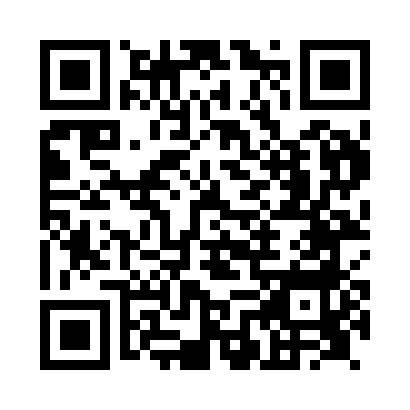 Prayer times for Wrestlingworth, Bedfordshire, UKMon 1 Jul 2024 - Wed 31 Jul 2024High Latitude Method: Angle Based RulePrayer Calculation Method: Islamic Society of North AmericaAsar Calculation Method: HanafiPrayer times provided by https://www.salahtimes.comDateDayFajrSunriseDhuhrAsrMaghribIsha1Mon2:554:451:056:429:2411:142Tue2:554:461:056:429:2411:143Wed2:564:461:056:429:2311:144Thu2:564:471:056:429:2311:145Fri2:574:481:056:419:2211:146Sat2:574:491:056:419:2211:137Sun2:584:501:066:419:2111:138Mon2:584:511:066:419:2011:139Tue2:594:521:066:409:2011:1310Wed2:594:531:066:409:1911:1211Thu3:004:541:066:409:1811:1212Fri3:014:551:066:399:1711:1213Sat3:014:561:066:399:1611:1114Sun3:024:571:076:389:1511:1115Mon3:034:591:076:389:1411:1016Tue3:035:001:076:379:1311:1017Wed3:045:011:076:379:1211:0918Thu3:055:031:076:369:1111:0919Fri3:055:041:076:359:0911:0820Sat3:065:051:076:359:0811:0721Sun3:075:071:076:349:0711:0722Mon3:075:081:076:339:0611:0623Tue3:085:091:076:339:0411:0624Wed3:095:111:076:329:0311:0525Thu3:105:121:076:319:0111:0426Fri3:105:141:076:309:0011:0327Sat3:115:151:076:298:5811:0328Sun3:125:171:076:288:5711:0229Mon3:125:181:076:278:5511:0130Tue3:135:201:076:268:5411:0031Wed3:145:211:076:258:5210:59